ПРОЕКТ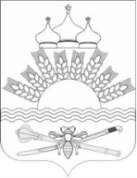 РОССИЙСКАЯ ФЕДЕРАЦИЯРОСТОВСКАЯ ОБЛАСТЬТАРАСОВСКИЙ РАЙОНМУНИЦИПАЛЬНОЕ ОБРАЗОВАНИЕ«ДЯЧКИНСКОЕ СЕЛЬСКОЕ ПОСЕЛЕНИЕ»АДМИНИСТРАЦИЯ ДЯЧКИНСКОГО СЕЛЬСКОГО ПОСЕЛЕНИЯПОСТАНОВЛЕНИЕот 00.00.2023г.                                                                                № 00 сл. ДячкиноО внесении изменений в постановление Администрации Дячкинского сельского поселения от 01.09.2021 № 90В целях приведения постановления Администрации Дячкинского сельского поселения в соответствие с действующим законодательством Администрация Дячкинского сельского поселения ПОСТАНОВЛЯЕТ:Внести в постановление Администрации Дячкинского сельского поселения от 01.09.2021 года № 90 «О мерах по обеспечению исполнения бюджета Дячкинского сельского поселения» изменения согласно приложению.	2. Настоящее постановление вступает в силу со дня его официального опубликования и распространяется на правоотношения, возникшие с 1 января 2023 г.3. Контроль за исполнением настоящего постановления оставляю за собой.Глава Администрации Дячкинскогосельского поселения                                                                     Ю.С. ФилипповаПриложениек постановлениюАдминистрации Дячкинского сельского поселенияот 00.00.2023 № 00 ИЗМЕНЕНИЯ,вносимые в постановление Администрации Дячкинского сельского поселения от 01.09.2021 года № 90 «О мерах по обеспечению исполнения бюджета Тарасовского района»1. Подпункт 3.8 пункта 4 изложить в редакции:«3.8. Обеспечить достижение, регулярный мониторинг и контроль за достижением органами местного самоуправления целевых показателей заработной платы отдельных категорий работников бюджетной сферы, установленных указами Президента Российской  Федерации от 07.05.2012 № 597 «О мероприятиях по реализации государственной социальной политики» и от 01.06.2012 № 761 «О Национальной стратегии действий в интересах детей на 2012 – 2017 годы», с учетом показателей среднемесячной  начисленной заработной платы наемных работников в организациях, у индивидуальных предпринимателей и физических лиц (среднемесячный доход от трудовой деятельности), в соответствии с прогнозом социально-экономического развития Ростовской области, утвержденным Правительством Ростовской области.».В подпункте 4.1.1 подпункта 4.1 пункта 4:слово "здравоохранения " исключить;слова «в соответствии с прогнозом социально-экономического развития Тарасовского района, утвержденным Администрацией Дячкинского сельского поселения» заменить словами «в соответствии с прогнозом социально-экономического развития Ростовской области, утвержденным Правительством Ростовской области.».В подпункте 4.1.2 подпункта 4.1 пункта 4 слова «в соответствии с прогнозом социально-экономического развития Дячкинского сельского поселения, утвержденным Администрацией Дячкинского сельского поселения» заменить словами «в соответствии с прогнозом социально-экономического развития Ростовской области, утвержденным Правительством Ростовской области.».Дополнить пунктом 7.1 следующего содержания:«Установить, что субсидии, предоставленные в текущем финансовом году муниципальным бюджетным учреждениям в соответствии с абзацем вторым пункта 1 статьи 781 Бюджетного кодекса Российской Федерации, могут быть направлены на возмещение расходов по операциям, содержание которых соответствует целям предоставления субсидий, произведенных указанными учреждениями за счет средств от приносящей доход деятельности и субсидий на финансовое обеспечение выполнения муниципального задания на оказание муниципальных услуг (выполнение работ), в размере подтвержденных в установленном Администрацией Дячкинского сельского поселения порядке произведенных расходов.».5. Пункт 15 изложить в редакции:«15. Положения абзаца 2 пункта 4 настоящего постановления в части правоотношений, возникающих в связи с недостижением установленных муниципальным заданием показателей, характеризующих качество и (или) объем муниципальных услуг (работ), применяются в 2023 году с учетом особенностей, установленных пунктом 22 статьи 10 Федерального закона от 21.11.2022 № 448-ФЗ «О внесении изменений в Бюджетный кодекс Российской Федерации и отдельные законодательные акты Российской Федерации, приостановлении действия отдельных положений Бюджетного кодекса Российской Федерации, признании утратившими силу отдельных положений законодательных актов Российской Федерации и об установлении особенностей исполнения бюджетов бюджетной системы Российской Федерации в 2023 году», в связи с приостановлением (ограничением) в 2022 году деятельности учреждений, связанной с профилактикой и устранением последствий распространения коронавирусной инфекции, введением режима временного ограничения полетов в аэропорты юга и центральной части Российской Федерации, а также в иных случаях, установленных Правительством Российской Федерации.».